[Sender’s Name][Sender’s Job Title][Sender’s Company Address][Date][Recipeint’s Name][Recipient’s Job Title][Recipient’s Company Address]Respected [Sir],Thank you for hosting me and my team at your company and giving me a tour of your cement plant. We got the chance to learn how to manufacture cement from scratch. We also learned what all sophisticated equipment is used in producing cement. I am impressed with all the latest equipment at your office.I have consulted with my bosses and explained in detail how your company produces cement. In fact, they are very impressed with your work. As you know, we are looking to establish a cement plant in our area. After visiting your plant, we came to the conclusion that you would be a perfect partner to establish a cement plant for us. If you are interested, please write to me. Looking forward to your reply and also looking forward to visiting your plant in the future as well.Yours sincerely,[Your Name][Email Address][Contact Number][Signature]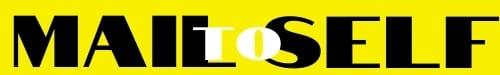 